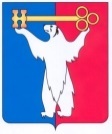 АДМИНИСТРАЦИЯ ГОРОДА НОРИЛЬСКАКРАСНОЯРСКОГО КРАЯПОСТАНОВЛЕНИЕ14.01.2021	                                          г. Норильск 			                            № 24О внесении изменений в отдельные постановления Администрации города НорильскаВ соответствии с Федеральным законом от 27.07.2010 № 210-ФЗ 
«Об организации предоставления государственных и муниципальных услуг», ПОСТАНОВЛЯЮ:1. Внести в Порядок оказания материальной помощи для оплаты расходов, связанных с началом учебного года, учебным процессом и школьными выпускными мероприятиями, утвержденный постановлением Администрации города Норильска от 22.01.2010 № 08 (далее – Порядок), следующие изменения:1.1. В пункте 1.6 Порядка слова «приложением № 2» заменить словом «приложением».1.2. В пункте 2.1 Порядка слова «№ 1 к настоящему Порядку» заменить словами «№ 1 к Административному регламенту предоставления муниципальной услуги по оказанию материальной помощи для оплаты расходов, связанных с началом учебного года, учебным процессом и выпускными мероприятиями в общеобразовательных учреждениях муниципального образования город Норильск, утвержденному постановлением Администрации города Норильска (далее – Административный регламент)».1.3. В пункте 2.2 Порядка:1.3.1. Подпункт «б» изложить в следующей редакции:«б) свидетельство о рождении ребенка, выданное органом записи актов гражданского состояния Российской Федерации;».1.3.2. Дополнить новыми подпунктами «в», «г» следующего содержания:«в) свидетельство о рождении ребенка, выданное компетентными органами иностранного государства, и его нотариально удостоверенный перевод на русский язык (при регистрации рождения ребенка за пределами территории Российской Федерации);г) свидетельство об усыновлении, выданное органом записи актов гражданского состояния или консульскими учреждениями Российской Федерации (для усыновителей) (представляются в случае сохранения сведений о родителях в записи акта о рождении усыновленного ребенка);».1.3.3. В подпункте «з»:- после слов «трудовая книжка» дополнить словами «или сведения о трудовой деятельности»;- слова «не имеющих трудового стажа);» заменить словами «не имеющих трудового стажа). Указанные в настоящем подпункте документы предоставляются в отношении периодов трудовой деятельности в государственных органах, органах местного самоуправления либо подведомственных им организациях, участвующих в предоставлении государственных и муниципальных услуг, а также периодов трудовой деятельности после 01.01.2020 по желанию заявителя;».1.3.4. В подпункте «о» слова «№ 3 к настоящему Порядку» заменить словами     «№ 4 к Административному регламенту».1.3.5. Подпункты «в» - «о» считать подпунктами «д» - «р» соответственно.1.3.6. Абзац восемнадцатый изложить в следующей редакции:«В случае непредоставления заявителем (уполномоченным представителем) документов, указанных в подпункте «а» пункта 1.5 (в отношении сведений о заработке), в подпунктах «б», «д», «л», «м», «н» настоящего пункта самостоятельно, Управлением социальной политики в рамках межведомственного взаимодействия не позднее 5 рабочих дней со дня регистрации заявления запрашиваются следующие сведения:».1.3.7. Дополнить абзацами двадцать третьим - двадцать шестым следующего содержания:«- из территориального органа Пенсионного фонда Российской Федерации о представлении информации о заработной плате, иных выплатах и вознаграждениях;- из органов записи актов гражданского состояния Российской Федерации, подтверждающие факт рождения ребенка.В случае непредоставления заявителем (уполномоченным представителем) документа (сведений), указанного в подпункте «к» пункта 2.2 настоящего Порядка (о трудовой деятельности в государственных органах, органах местного самоуправления либо подведомственных им организациях, участвующих в предоставлении государственных и муниципальных услуг), самостоятельно Управление социальной политики в рамках межведомственного взаимодействия не позднее 5 рабочих дней со дня регистрации заявления запрашивает сведения из соответствующих органов и организаций.В случае непредоставления заявителем (уполномоченным представителем) документа (сведений), указанного в подпункте «к» пункта 2.2 настоящего Порядка (о трудовой деятельности после 01.01.2020), самостоятельно Управление социальной политики в рамках межведомственного взаимодействия не позднее 5 рабочих дней со дня регистрации заявления запрашивает сведения из территориального органа Пенсионного фонда РФ.».1.4. В пунктах 2.8, 2.10 Порядка слова «в подпунктах «в», «и», «к», «м»» заменить словами «в подпункте «а» пункта 1.5 (в отношении сведений о заработке), в подпунктах «б», «д», «к» «л», «м», «н»».1.5. В пункте 2.8 Порядка «№ 1 к настоящему Порядку» заменить словами «к Административному регламенту».1.6. Пункт 2.9 Порядка дополнить абзацем седьмым следующего содержания:«- повторное обращение заявителя за оказанием материальной помощи в случае, если в течение года материальная помощь оказывалась.».1.7. Приложения № 1, № 3 к Порядку исключить.1.8. Приложение № 2 к Порядку считать приложением к Порядку.2. Внести в Административный регламент предоставления муниципальной услуги по оказанию материальной помощи для оплаты расходов, связанных с началом учебного года, учебным процессом и выпускными мероприятиями в общеобразовательных учреждениях муниципального образования город Норильск, утвержденный постановлением Администрации города Норильска от 24.05.2013 № 226 (далее – Административный регламент), следующие изменения:2.1. В пункте 2.6 Административного регламента:2.1.1. Подпункт «б» изложить в следующей редакции:«б) свидетельство о рождении ребенка, выданное органом записи актов гражданского состояния Российской Федерации;».2.1.2. Дополнить новыми подпунктами «в», «г» следующего содержания:«в) свидетельство о рождении ребенка, выданное компетентными органами иностранного государства, и его нотариально удостоверенный перевод на русский язык (при регистрации рождения ребенка за пределами территории Российской Федерации);г) свидетельство об усыновлении, выданное органом записи актов гражданского состояния или консульскими учреждениями Российской Федерации (для усыновителей) (представляются в случае сохранения сведений о родителях в записи акта о рождении усыновленного ребенка);».2.1.3. В подпункте «з»:- после слов «трудовая книжка» дополнить словами «или сведения о трудовой деятельности»;- после слов «не имеющих трудового стажа).» дополнить словами «Указанные в настоящем подпункте документы предоставляются в отношении периодов трудовой деятельности в государственных органах, органах местного самоуправления либо подведомственных им организациях, участвующих в предоставлении государственных и муниципальных услуг, а также периодов трудовой деятельности после 01.01.2020 по желанию заявителя;».2.1.4. Подпункты «в» - «о» считать подпунктами «д» - «р» соответственно.2.2. В пункте 2.6.1 Административного регламента:2.2.1. В абзаце первом:- после слова «заявителем» дополнить словами «(уполномоченным представителем)»;- слова «в подпунктах «в», «и» - «л»» заменить словами «в подпунктах «б», «д», «е» (в отношении сведений о заработке), «л», «м», «н»».2.2.2. Дополнить абзацами шестым - девятым следующего содержания: «- из территориального органа Пенсионного фонда Российской Федерации о представлении информации о заработной плате, иных выплатах и вознаграждениях;- из органов записи актов гражданского состояния Российской Федерации, подтверждающий факт рождения ребенка.В случае непредоставления заявителем (уполномоченным представителем) документа (сведений), указанного в подпункте «к» пункта 2.6 настоящего Административного регламента (о трудовой деятельности в государственных органах, органах местного самоуправления либо подведомственных им организациях, участвующих в предоставлении государственных и муниципальных услуг), самостоятельно Управление социальной политики в рамках межведомственного взаимодействия не позднее 5 рабочих дней со дня регистрации заявления запрашивает сведения из соответствующих органов и организаций.В случае непредоставления заявителем (уполномоченным представителем) документа (сведений), указанного в подпункте «к» пункта 2.6 настоящего Административного регламента (о трудовой деятельности после 01.01.2020), самостоятельно Управление социальной политики в рамках межведомственного взаимодействия не позднее 5 рабочих дней со дня регистрации заявления запрашивает сведения из территориального органа Пенсионного фонда РФ.».2.3. В пунктах 2.7, 3.3, 3.4, 3.5 Административного регламента слова «в подпунктах «в», «и» - «л»» заменить словами «в подпунктах «б», «д», «е» (в отношении сведений о заработке), «к», «л», «м», «н»».2.4. Пункт 2.8 Административного регламента дополнить абзацем седьмым следующего содержания:«- повторное обращение заявителя за оказанием материальной помощи в случае, если в течение года материальная помощь оказывалась.».2.5. В пункте 2.9 Административного регламента:- слова «в подпунктах «в», «и» - «л»» заменить словами «в подпунктах «б», «д», «е» (в отношении сведений о заработке), «к», «л», «м», «н»»;- «в подпунктах «и» - «л»» заменить словами «в подпунктах «б», «д», «е» (в отношении сведений о заработке), «к», «л», «м», «н»».2.6. В пункте 5.3 Административного регламента слова «Федеральным законом от 02.05.2006 № 59-ФЗ «О порядке рассмотрения обращений граждан Российской Федерации», с учетом особенностей, установленных» исключить.2.7. Приложение № 1 к Административному регламенту изложить в редакции согласно приложению к настоящему постановлению.3. Опубликовать настоящее постановление в газете «Заполярная правда» и разместить его на официальном сайте муниципального образования город Норильск.4. Настоящее постановление вступает в силу после его официального опубликования в газете «Заполярная правда» и распространяет свое действие на правоотношения, возникшие с 01.01.2021.Исполняющий полномочия Главы города Норильска							             Н.А. Тимофеев							Приложение к постановлению Администрации города Норильскаот 14.01.2021 № 24Приложение № 1к Административному регламентупредоставления муниципальной услугипо оказанию материальной помощи дляоплаты расходов, связанных с началомучебного года, учебным процессом и школьными выпускными мероприятиямив общеобразовательных учреждениях муниципального образования город Норильск, утвержденному постановлением Администрации города Норильска 
от 24.05.2013 № 226Директору МКУ «Управлениесоциальной политики»                                        __________________________________от _______________________________                                         __________________________________                                         адрес проживания: ________________ _________________________________ 
тел. _____________________________ЗАЯВЛЕНИЕ    Прошу оказать материальную помощь на ______________________________,в соответствии с муниципальной программой «Социальная поддержка жителей муниципального образования город Норильск».    Денежные средства прошу:    1)  перечислить на мой лицевой счет № ________________________ открытыйв кредитной организации Российской Федерации _____________________________;    2) выплатить через отделение связи АО «Почта России» № _______________.    Прошу считать членами моей семьи, проживающих со мной совместно, следующих лиц:Общая сумма фактического дохода семьи за 3 месяца: ____________ рублей.Среднедушевой доход семьи составляет (величина среднедушевого дохода определяется делением общей суммы дохода семьи за расчетный период на 3 и на число членов семьи): ________________________ рублей.Сообщаю сведения о рождении ребенка (заполняется заявителем или уполномоченным представителем в случае непредоставления свидетельства о рождении ребенка, выданное органами записи актов гражданского состояния Российской Федерации):Сообщаю сведения об общеобразовательной организации, в которой обучается ребенок (заполняется заявителем или уполномоченным представителем в случае непредставления справки из общеобразовательной организации):    Заполняется заявителем (уполномоченным представителем) в случае непредставления трудовой книжки и (или) сведений о трудовой деятельности, предусмотренные статьей 66.1 Трудового кодекса Российской Федерации:Сообщаю, что по договорам, заключенным в соответствии с гражданским законодательством   Российской   Федерации, не   работаю, индивидуальным предпринимателем, адвокатом, нотариусом не являюсь.                                                                          _______________/___________________/                                                                                        (подпись)   (фамилия, инициалы)    	Я, члены моей семьи иных доходов, кроме указанных в данном заявлении, не имеют. С порядком и условиями оказания материальной помощи ознакомлен (а).    	Дополнительная информация ___________________________________________________________________________________________________________________Достоверность и полноту сведений, указанных в заявлении и приложенных к нему документах, подтверждаю.    К заявлению приложены следующие документы:    1. ____________________________________________    2. ____________________________________________    3.____________________________________________
               4. ____________________________________________«__» _______________ 20__   _______________/____________________/                                                                (подпись)    (фамилия, инициалы)    Заявление принял специалист ___________________ Дата __________ 20__ г.    Регистрационный номер __________________________________Фамилия, имя, отчество (последнее при наличии)Степень родства12345Виды дохода за 3 месяца, предшествующих месяцу обращенияСумма дохода за 3 месяца (руб.)Название и адрес организации, где получены доходы1. От трудовой деятельности2. Пенсии, пособия, стипендии3. От предпринимательской деятельности4. Полученные алименты5. Иные виды полученных доходов№Фамилия, имя, отчество (последнее при наличии) ребенкаДата рожденияМесто рождения12345№Фамилия, имя, отчество (последнее при наличии) ребенкаНаименование государственной или муниципальной общеобразовательной организацииКласс12345№Фамилия, имя, отчество (последнее при наличииМесто работы (или наименование организации, органа, располагающих сведениями о трудовой деятельности)123